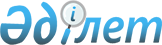 "Қазақстан Республикасы Ұлттық қорының қалыптастырылуы мен пайдаланылуы туралы 2012 жылғы есепті бекіту туралы" Қазақстан Республикасының Президенті Жарлығының жобасы туралыҚазақстан Республикасы Үкіметінің 2013 жылғы 30 сәуірдегі № 415 қаулысы      Қазақстан Республикасының Үкіметі ҚАУЛЫ ЕТЕДІ:

      «Қазақстан Республикасы Ұлттық қорының қалыптастырылуы мен пайдаланылуы туралы 2012 жылғы есепті бекіту туралы» Қазақстан Республикасының Президенті Жарлығының жобасы Қазақстан Республикасы Президентінің қарауына енгізілсін.      Қазақстан Республикасының

      Премьер-Министрі                          С. Ахметов Қазақстан Республикасы Президентінің Жарлығы Қазақстан Республикасы Ұлттық қорының қалыптастырылуы 

мен пайдаланылуы туралы 2012 жылғы есепті бекіту туралы      2008 жылғы 4 желтоқсандағы Қазақстан Республикасы Бюджет кодексінің 134-бабына сәйкес ҚАУЛЫ ЕТЕМIН:

      1. Қоса беріліп отырған Қазақстан Республикасы Ұлттық қорының қалыптастырылуы мен пайдаланылуы туралы 2012 жылғы есеп бекітілсін.

      2. Қазақстан Республикасының Үкіметі:

      1) Қазақстан Республикасы Ұлттық қорының қалыптастырылуы мен пайдаланылуы туралы 2012 жылғы есепті Қазақстан Республикасының Парламентiне ақпарат ретінде ұсынсын;

      2) Қазақстан Республикасы Ұлттық қорының қалыптастырылуы мен пайдаланылуы туралы 2012 жылғы есеп және аудит жүргізу нәтижелері туралы ақпараттың бұқаралық ақпарат құралдарында жариялануын қамтамасыз етсін.

      3. Осы Жарлық қол қойылған күнінен бастап қолданысқа енгізіледі.      Қазақстан Республикасының

      Президенті                               Н.НазарбаевҚазақстан Республикасы

Президентiнің    

2013 жылғы « »   

№ Жарлығымен   

БЕКІТІЛГЕН     Қазақстан Республикасы Ұлттық қорының қалыптастырылуы мен пайдаланылуы туралы 2012 жылғы

ЕСЕП Мазмұны      1. Қазақстан Республикасы Ұлттық қорының түсімдері және оны пайдалану туралы 2012 жылғы есеп      2. Қазақстан Республикасының Ұлттық қорын сенімгерлік басқару жөніндегі Қазақстан Республикасы Ұлттық Банкінің қызметі туралы 2012 жылғы есеп      3. Қазақстан Республикасының Ұлттық қорын басқару жөніндегі 2012 жылғы өзге де деректер 1. Қазақстан Республикасы Ұлттық қорының түсімдері және оны пайдалану туралы 2012 жылғы есеп      Ескертпе:

      * 2012 жылдың басындағы сальдо 2 698 444 мың теңге мөлшерінде Қазақстан Республикасы Ұлттық қорының есептелген және мерзімі ұзартылған шығыстарының сомасын және 50 мың теңге айырма мен сыртқы аудиторлар жасаған өткен жылдардағы қаржылық есептіліктегі дөңгелектеу сомасын және түзету сомасы болып табылатын 602 031 752 мың теңге соманы есепке алмай көрсетілген;

      ** 2012 жылдың аяғындағы сальдо 3 194 235 мың теңге мөлшерінде Қазақстан Республикасы Ұлттық қорының есептелген және мерзімі ұзартылған шығыстарының сомасын және 49 мың теңге айырма мен сыртқы аудиторлар жасаған өткен жылдардағы қаржылық есептіліктегі дөңгелектеу сомасын және түзету сомасы болып табылатын 1 015 616 850 мың теңге соманы есепке алмай көрсетілген.

      2012 жылғы 1 қаңтарға Қазақстан Республикасы Ұлттық қорының қаражаты 7 988 355 179 мың теңгені (7 383 624 933 мың теңге – аудиттелген қаржылық есептілікке сәйкес есептеу тәсілімен), 2012 жылғы 31 желтоқсанға 10 446 538 785 мың теңгені (9 427 727 651 мың теңге – аудиттелген қаржылық есептілікке сәйкес есептеу тәсілімен) құрады.

      Есепті кезеңде Қазақстан Республикасының Ұлттық қорын басқару жөніндегі кеңес отырысының 2012 жылғы 29 ақпандағы № 01-7.1 хаттамасының 2-тармағына сәйкес эмитент «Самұрық-Қазына» ұлттық әл-ауқат қоры» АҚ бірінші, төртінші және алтыншы шығарылым облигациялары эмиссияларының проспектілеріне облигацияларды өтеу мерзімін едәуір ұлғайтуға (2062 жылға дейін), сондай-ақ олар бойынша купондық сыйақыны төмендетуге (0,01%-ға дейін) қатысты өзгерістер енгізді. Осының нәтижесінде олардың баланстық құнын азайту жағына қарай түзету жүргізілді. Таза активтердегі өзгерістер туралы есепте көрсетілген түзету мөлшері 2012 жылғы 31 желтоқсанға 341 679 121 мың теңгені құрады.

      39 «Қаржы құралдары: тану және бағалау» халықаралық қаржылық есептілік стандарттарының талаптарын назарға ала отырып, 2012 жылы Қазақстан Республикасы Ұлттық қорының қоржынына сатып алынған «Самұрық-Қазына» ұлттық әл-ауқат қоры» акционерлік қоғамы облигацияларының баланстық құнын түзету жүргізілді (сатып алу-сату шартына сәйкес 2012 жылы сатып алынған облигациялардың атаулы құны 73 000 000 мың теңгені құрады). Түзету мөлшері 2012 жылы 71 905 977 мың теңгені құрады, ол «Самұрық-Қазына» ұлттық әл-ауқат қоры» АҚ бұрын шығарылған облигацияларының баланстық сомасын жоғарыда көрсетілген түзетумен бірге Қазақстан Республикасы Ұлттық қорының таза активтеріндегі өзгерістер туралы есепте «Өзге аударымдар» бабы бойынша 413 585 098 мың теңге жалпы сомамен көрсетілді.

      Қазақстан Республикасының Ұлттық қорына 2012 жылы

3 843 884 717 мың теңге түсті, одан мұнай секторы ұйымдарынан түсетін тікелей салықтардың түсімдері есебінен (жергілікті бюджеттерге есепке алынатын салықтарды қоспағанда) – 3 411 930 969 мың теңге, оның ішінде 1 580 935 751 мың теңге (10 610 921 мың АҚШ долларына барабар) сол күні дәйекті айырбастау/қайта айырбастау операциясын жүргізу жолымен Қазақстан Республикасы Ұлттық қорының теңгедегі тиісті шотына есептелген шетел валютасындағы түсімдер; мұнай секторы ұйымдары жүзеге асыратын операциялардан түсетін басқа да түсімдер (жергілікті бюджеттерге есепке алынатын түсімдерді қоспағанда) – 47 490 379 мың теңге, ауыл шаруашылығы мақсатындағы жер учаскелерін сатудан түсетін түсімдер – 803 771 мың теңге, Қазақстан Республикасының Ұлттық қорын басқарудан түсетін инвестициялық кірістердің түсімдері – 383 659 598 мың теңге. 2012 жылы Қазақстан Республикасының Ұлттық қорына мұнай секторы ұйымдарынан түскен түсімдердің құрылымы      Ескертпе:

      * КТС 101105 – заңды тұлғалар – мұнай секторы ұйымдарынан алынатын корпоративтік табыс салығы;

      * КТС 101106 – мұнай секторы ұйымдары резидент заңды тұлғалардан төлем көзінен ұстайтын корпоративтік табыс салығы;

      * КТС 101107 – мұнай секторы ұйымдары резидент емес заңды тұлғалардан төлем көзінен ұстайтын корпоративтік табыс салығы.

      Қазақстан Республикасының Ұлттық қорына мұнай секторы ұйымдарынан түсетін түсімдердің негізгі бөлігін (34,35 %) заңды тұлғалардан алынатын корпоративтік табыс салығы, одан соң үлесі түсімдердің жалпы сомасының 29,46 %-ын құрайтын пайдалы қазбаларды өндіруге салынатын салық алады. Экспортқа салынатын рента салығы түсімдердің жалпы сомасының 23,33 %-ын құрайды, Қазақстан Республикасының өнімді бөлу жөніндегі үлесі түсімдердің жалпы сомасының 6,35 %-ын, үстеме пайдаға салынатын салық түсімдердің жалпы сомасының 4,25 %-ын құрайды және бонустар түсімдердің жалпы сомасының 0,89 %-ын құрады.

      «2012 – 2014 жылдарға арналған республикалық бюджет туралы» 2011 жылғы 24 қарашадағы Қазақстан Республикасының Заңына сәйкес 2012 жылға Қазақстан Республикасының Ұлттық қорынан республикалық бюджетке ағымдағы бюджеттік бағдарламалар мен бюджеттік даму бағдарламаларының шығыстарын қаржыландыруға кепілдендірілген трансферт түрінде жоспарланған 1 380 000 000 мың теңгеден 1 380 000 000 мың теңге аударылды, ол жылдық жоспардың 100 %-ын құрайды. 2. Қазақстан Республикасының Ұлттық қорын сенімгерлік басқару жөніндегі Қазақстан Республикасы Ұлттық Банкінің қызметі туралы 2012 жылғы есеп      «Делойт» жауапкершілігі шектеулі серіктестігі жүргізген Қазақстан Республикасының Ұлттық қоры аудитінің нәтижелері бойынша қаржылық есептілік дұрыс деп танылды және Қазақстан Республикасы Ұлттық қорының қаржылық жағдайының халықаралық қаржылық есептілік стандарттарына сәйкес келетінін көрсетеді.

      Қазақстан Республикасы Ұлттық қорының 2012 жылғы 31 желтоқсанға кредиторлық берешегі мен есептелген төленбеген шығыстарының жалпы сомасы 5 821 252 мың теңгені құрады, оның ішінде:

      1) инвестициялық операциялар бойынша шетел валютасындағы кредиторлық берешек – 2 627 018 мың теңге;

      2) Қазақстан Республикасы Ұлттық қорына көрсетілген қызметтер үшін теңгедегі кредиторлық берешек – 3 194 234 мың теңге, одан:

      - активтерді басқару үшін комиссиялар – 2 883 217 мың теңге, оның ішінде:

      1 519 093 мың теңге – сыртқы басқарушылардың қызметтеріне комиссия;

      1 364 124 мың теңге – Қазақстан Республикасы Ұлттық Банкінің комиссиялық сыйақысы;

      өзге де есептелген шығыстар – 311 017 мың теңге, оның ішінде:

      223 672 мың теңге – Қазақстан Республикасы Ұлттық қорының BNY Mellon жаһандық кастодианының қызметтеріне;

      79 772 мың теңге – Қазақстан Республикасы Ұлттық қорының BNP Paribas жаһандық кастодианының қызметтеріне;

      7 568 мың теңге – Қазақстан Республикасы Ұлттық қорының сыртқы аудитін жүргізу бойынша қызметтерге;

      5 мың теңге – «Бағалы қағаздарды бірыңғай тіркеуші» акционерлік қоғамының қызметтеріне.1-нысан Қазақстан Республикасы Ұлттық қорының активтерін сенімгерлік басқару бойынша Қазақстан Республикасы Ұлттық Банкінің бухгалтерлік балансы (мың теңге)      2012 жылғы 31 желтоқсанға инвестициялық операциялар бойынша шетел валютасындағы дебиторлық берешекті білдіретін Қазақстан Республикасы Ұлттық қоры дебиторлық берешегінің жалпы сомасы 1 832 811 мың теңгені құрады.2-нысан Қазақстан Республикасы Ұлттық қорының активтерін сенімгерлік басқару бойынша Қазақстан Республикасы Ұлттық Банкінің пайдасы мен шығындары туралы есеп (мың теңге)      Қазақстан Республикасының Ұлттық қорын 2012 жылы сенімгерлік басқарудың қорытындысы бойынша негізгі көрсеткіштер:

      1) басқару нәтижелері бойынша кірістер 253 678 539 мың теңгені;

      2) басқарудан болатын шығыстар 6 196 901 мың теңгені;

      3) теңгеге қайта бағалау (қайта есептеу) бойынша оң айырма 

129 981 059 мың теңгені құрады.

      Осылайша, Қазақстан Республикасы Ұлттық қорын басқарудан болатын шығыстар шегерілгенге дейін жалпы жиынтық кіріс 383 659 598 мың теңгені құрады, Қазақстан Республикасы Ұлттық қорын басқарудан болатын шығыстар шегерілгеннен кейінгі жалпы жиынтық кіріс 377 462 697 мың теңгені құрады, 2012 жылы таза кіріс 247 481 638 мың теңгені құрады.

      Қазақстан Республикасы Ұлттық қорының BNY Mellon кастодиан банкінің деректері бойынша 2012 жылғы 1 қаңтардан бастап 2012 жылғы 

31 желтоқсанды қоса алғандағы кезеңде базалық валюта - АҚШ долларымен есептелген инвестициялық кіріс (іске асырылған және іске асырылмаған) қалыптасты, ол 1 658 633 мың АҚШ долларын құрады. BNY Mellon кастодиан банкінің деректері бойынша мәмілелер жасауға жұмсалған шығындарды ескере отырып түзетілген инвестициялық кіріс сол кезең ішінде 1 658 633 мың АҚШ долларын құрады.

      Қазақстан Республикасы Ұлттық қорының шотынан 2012 жыл ішінде Қазақстан Республикасы Ұлттық қорын басқаруға байланысты жалпы сомасы 5 701 111 мың теңге мынадай шығыстар төленді:

      1) 2 781 776 мың теңге – Қазақстан Республикасының Ұлттық қорын сенімгерлік басқарғаны үшін Қазақстан Республикасының Ұлттық Банкіне комиссиялық сыйақы, оның ішінде 2 463 189 мың теңге 2012 жылғы қызметтер үшін және 318 587 мың теңге өткен жылдардағы қызметтер үшін;

      2) 2 651 470 мың теңге – Қазақстан Республикасы Ұлттық қорын сенімгерлік басқару бойынша сыртқы басқарушыларға комиссиялық сыйақы, оның ішінде 630 339 мың теңге 2012 жылғы қызметтер үшін және 2 021 131 мың теңге өткен жылдардағы қызметтер үшін;

      3) 129 538 мың теңге – Қазақстан Республикасы Ұлттық қорының BNP Paribas жаһандық кастодианының қызметтері үшін, оның ішінде 91 201 мың теңге 2012 жылғы қызметтер үшін және 38 337 мың теңге өткен жылдардағы қызметтер үшін;

      4) 108 792 мың теңге – Қазақстан Республикасы Ұлттық қорының BNY Mellon жаһандық кастодианының қызметтері үшін;

      5) 8 662 мың теңге – «Yield book» компаниясы 2012 жылы көрсеткен қызметтер үшін;

      6) 7 568 мың теңге – Қазақстан Республикасы Ұлттық қорына өткен жылдардағы сыртқы аудит жүргізу жөніндегі қызметтер үшін;

      7) 4 821 мың теңге – «Fitch Ratings» компаниясының бағдарламалық өнімін 2012 жылы пайдаланғаны үшін;

      8) 4 418 мың теңге – «Barra International LTD» компаниясының бағдарламалық өнімін 2012 жылы пайдаланғаны үшін;

      9) 2 965 мың теңге – «Standard&Poor’s» компаниясының өткен жылдардағы ақпараттық қызметтері үшін;

      10) 1 098 мың теңге – «Morgan Stanley Capital International» компаниясы 2012 жылы көрсеткен ақпараттық қызметтер үшін;

      11) 3 мың теңге – 2012 жылы «Бағалы қағаздардың тіркеушілік жүйесі» акционерлік қоғамының теңгеге номинацияланған бағалы қағаздарды есепке алу және сақтау жөніндегі қызметі үшін.

      Қазақстан Республикасы Ұлттық қорын басқару бойынша шығыстарды есептеудің жалпы сомасы 2012 жылғы 31 желтоқсанға 6 196 901 мың теңгені құрады, олар мынадай сомалардан тұрады:

      1) 3 827 313 мың теңге – Қазақстан Республикасының Ұлттық қорын сенімгерлік басқарғаны үшін Қазақстан Республикасының Ұлттық Банкіне комиссиялық сыйақы;

      2) 1 950 583 мың теңге – Қазақстан Республикасы Ұлттық қорының сыртқы басқарушыларының қызметі үшін;

      3) 223 381 мың теңге – Қазақстан Республикасы Ұлттық қорының BNY Mellon жаһандық кастодианының қызметтері үшін;

      4) 169 049 мың теңге – Қазақстан Республикасы Ұлттық қорының BNP Paribas жаһандық кастодианының қызметтері үшін;

      5) 8 662 мың теңге – «Yield book» компаниясы көрсеткен қызметтер үшін;

      6) 7 568 мың теңге – Қазақстан Республикасы Ұлттық қорына сыртқы аудит жүргізу жөніндегі қызметтер үшін;

      7) 4 821 мың теңге – «Fitch Ratings» компаниясының бағдарламалық өнімін пайдаланғаны үшін;

      8) 4 418 мың теңге – «Barra International LTD» компаниясының бағдарламалық өнімін пайдаланғаны үшін;

      9) 1 098 мың теңге – «Morgan Stanley Capital International» компаниясы көрсеткен ақпараттық қызметтер үшін;

      10) 5 мың теңге – «Бағалы қағаздарды бірыңғай тіркеуші» акционерлік қоғамының қызметтері үшін;

      11) 3 мың теңге – теңгеге номинацияланған бағалы қағаздарды есепке алу және сақтау бойынша «Бағалы қағаздардың тіркеушілік жүйесі» акционерлік қоғамының қызметтері үшін.3-нысан Қазақстан Республикасы Ұлттық қорының активтерін сенімгерлік басқару бойынша Қазақстан Республикасы Ұлттық Банкінің ақша қаражатының қозғалысы туралы есеп (мың теңге)4-нысан Қазақстан Республикасы Ұлттық қорының активтерін сенімгерлік басқару бойынша Қазақстан Республикасы Ұлттық Банкінің таза активтеріндегі өзгерістер туралы есеп (мың теңге)      Қазақстан Республикасы Ұлттық қорының таза активтері 2012 жылдың аяғында 9 427 727 651 мың теңгені құрады (аудиттелген қаржылық есептілікке сәйкес есептеу әдісімен), жылдық өсім 27 %-ды құрады. Негізінен активтердің ұлғаюына мұнай секторы ұйымдарынан түсетін тікелей салықтар (жергілікті бюджеттерге есептелетін салықтарды қоспағанда) бойынша түсімдер көлемінің артуы есебінен қол жеткізілді. 3. Қазақстан Республикасының Ұлттық қорын басқару жөніндегі 2012 жылғы өзге де деректер      1. Қазақстан Республикасы Ұлттық қорының активтерін басқару

      Қазақстан Республикасы Ұлттық қорының активтерін бөлу құрылымы мынадай түрге ие болды. Қазақстан Республикасының Ұлттық қоры қоржынының жалпы нарықтық құны 2012 жылғы 31 желтоқсанда 

58 539 281 175 АҚШ1 долларына тең болды, оның ішінде валюта қоржыны – 57 915 804 870 АҚШ доллары (98,93 %) және «Самұрық-Қазына» ҰӘҚ» АҚ мен «ҚазАгро» ҰБХ» АҚ облигацияларының қоржыны – 623 476 305 АҚШ доллары (1,07 %). Қазақстан Республикасының Ұлттық қоры валюталық қоржынының құрамына кіретін тұрақтандыру және жинақ қоржындарының нарықтық құны тиісінше 19 814 269 519 (34,21 %) және 38 101 535 351 (65,79 %) АҚШ доллары болды.

      Қазақстан Республикасы Ұлттық қорының валюталық қоржынының құрамына кіретін бағалы қағаздардың және басқа да қаржы құралдарының нарықтық құны BNY Mellon кастодиан банкінің деректеріне негізделеді. Қазақстан Республикасы Ұлттық қорының валюталық активтерін бөлу құрылымы__________________

1Қазақстан Республикасы Ұлттық қорына көрсетілген қызметтер үшін теңгедегі кредиторлық берешекті және теңгедегі шоттағы қаражат қалдығы ескерілмеген Тұрақтандыру қоржынының активтерін бөлу серпіні                                                           %      Есепті кезең ішінде тұрақтандыру қоржынының құрамындағы эталондық индекске кіретін елдердің қолма қол валютасы2 мен мемлекеттік бағалы қағаздарының үлесі шамамен 100 %-ға тең болды.___________________

2Ағымдағы шоттағы қалдықтар, келесі жұмыс күні қайтару мүмкіндігімен ақша нарығының қорларына орналастырылған қаражат Жинақтау қоржынының активтерін бөлу серпіні                                                          %      Қазақстан Республикасы Ұлттық қорының кірістілігі 2012 жылы 

3,33 % құрады.

      Қазақстан Республикасының Ұлттық қоры құрылғаннан бастап 

2012 жылғы 31 желтоқсан аралығындағы инвестициялық кіріс 6 989 млн. АҚШ долларын құрады. Құрылғаннан бастап 2012 жылғы 31 желтоқсан аралығындағы Қазақстан Республикасы Ұлттық қорының кірістілігі 67,25 %-ды құрады, бұл жылдық мәнде 4,54 %-ды құрайды. Қазақстан Республикасы Ұлттық қорының тарихи кірістілігі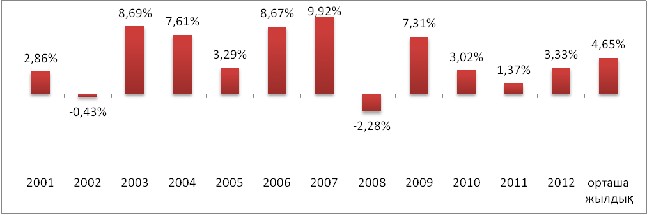       Қазақстан Республикасы Ұлттық қорының таза активтері мынадай санаттар (инвестициялық қоржын түрлері) бойынша жіктелген:

      1) тұрақтандыру қоржыны;

      2) жинақтау қоржыны:

      тіркелген кірісі бар бағалы қағаздар қоржыны;

      акциялар қоржыны;

      активтерді тактикалық бөлу қоржыны.

      Инвестициялық стратегияға сәйкес Қазақстан Республикасының Ұлттық қоры активтерінің әрбір сыныбы эталондық қоржынға (индекске) қатысты басқарылады, оның негізінде активтердің кірістілігі бағаланады. Эталондық қоржындар (индекстер) Қазақстан Республикасы Ұлттық Банкі Басқармасының 2006 жылғы 25 шілдедегі № 65 қаулысымен бекітілген Қазақстан Республикасының Ұлттық қорының инвестициялық операцияларын жүзеге асыру ережесінде айқындалған.

      Тұрақтандыру қоржынының кірістілігі 2012 жылы 0,15 %-ды құрады, осы кезеңде эталондық қоржынның (Merrill Lynch 6-month US Treasury Bill Index) кірістілігі 0,17 %-ды құрады. Осылайша, тұрақтандыру қоржынының активтерін басқару нәтижесінде 2012 жылы (-)0,02 % мөлшерінде теріс үстеме кірістілік алынды.

      Жинақтау қоржынының кірістілігі 2012 жылғы 5,10 %-ды құрады. Осы кезеңде эталондық қоржынның кірістілігі 5,09 %-ды құрады. Осылайша, оң үстеме кірістілік 0,01 % мөлшерінде алынды.

      «Жаһандық облигациялар» мандат түрі бойынша жинақтау қоржынының активтерін басқарудан түсетін кірістілік 2012 жылы 2,49 % құрады. Осы қосалқы қоржынның эталондық қоржынының кірістілігі 2,21 % құрады. Осылайша, мандаттың осы түрін басқару нәтижесінде алынған жоғары кірістілік оң болды және 0,28 % құрады.

      «Жаһандық акциялар» мандат түрі бойынша жинақтау қоржынының активтерін басқарудан түсетін кірістілік 2012 жылы 16,38 % құрады, ал бенчмарктің кірістілігі 16,62 % құрады. Осылайша, эталондық қоржынға қатысты мандаттың осы түрі бойынша активтерді басқару нәтижесі теріс болды, үстеме кірістілік (-) 0,23 % құрады.

      «Активтерді жаһандық тактикалық бөлу» мандат түрі бойынша жинақтау қоржынының активтерін басқарудан түсетін кірістілік 2012 жылы 6,74 % құрады, ал бенчмарктің кірістілігі 5,08 % құрады. Осылайша, эталондық қоржынға қатысты мандаттың осы түрі бойынша 2012 жылы жинақтау қоржынының активтерін басқару нәтижесі оң болды, үстеме кірістілік 1,66 % құрады. Мандаттардың түрлері бойынша жинақтау қоржынының кірістілігі

 Тұрақтандыру қоржынының кірістілігі

 2. Қазақстан Республикасының Ұлттық қорын басқару бойынша

2012 жылы өткізілген іс-шаралар туралы қосымша ақпарат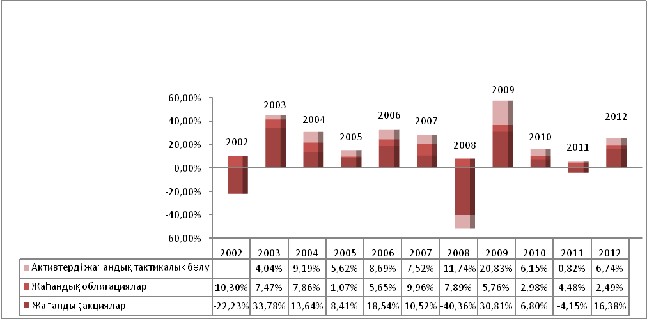 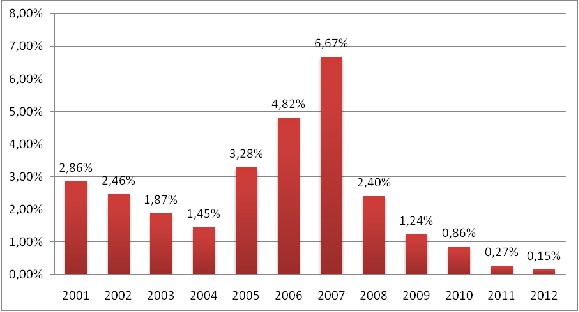       Қазақстан Республикасының Ұлттық Банкі Басқармасының 2012 жылғы 30 қаңтардағы № 17 және 2012 жылғы 28 сәуірдегі № 161 қаулыларымен Қазақстан Республикасы Ұлттық қорының активтерін сенімгерлік басқарудың тиімділігін арттыру және Қазақстан Республикасының Ұлттық қорының жинақтау қоржынының активтерін валюталық әртараптандыруды тереңдету мақсатында евроның үлесін 35 %-дан 28 %-ға дейін азайту есебінен жаңа валюталарды – гонконг доллары (3 %) мен сингапур долларын (2 %), дат кронасын (2 %) қосу туралы шешім қабылданған болатын.

      Осылайша, 2012 жылғы 31 желтоқсандағы жағдай бойынша эталондық қоржынның құрамы мынадай болды:

      30% - Merrill Lynch US Treasuries (1-5 years);

      28% - Merrill Lynch All Euro Government Index,DE,FR,NL,AT,LU,FI(1-5 years);

      10% - Merrill Lynch UK Gilts (1-5 years);

      10% - Merrill Lynch Japan Governments (1-5 years);

      5% - Merrill Lynch Australian Governments (1-5 years);

      5% - Merrill Lynch Canadian Governments (1-5 years);

      5% - Merrill Lynch South Korean Government Index (1-5 years);

      3% - Merrill Lynch Hong Kong Government Index (1-5 years);

      2% - Merrill Lynch Singapore Government Index (1-5 years);

      2%- Merrill Lynch Danish Government Index (1-5 years).

      Қазақстан Республикасы Ұлттық қорының сыртқы басқарушыларын таңдау процесінің тиімділігін арттыру мақсатында Қазақстан Республикасы Ұлттық Банкінің Басқармасы «Қазақстан Республикасының Ұлттық Банкі Басқармасының «Қазақстан Республикасы Ұлттық қорының активтерін сыртқы басқарушыларды таңдау ережесін бекіту туралы» 2006 жылғы 25 шілдедегі № 66 қаулысына өзгерістер енгізу туралы» 2012 жылғы 28 сәуірдегі № 162 және «Қазақстан Республикасының Ұлттық Банкі Басқармасының «Қазақстан Республикасы Ұлттық қорының активтерін сыртқы басқарушыларды таңдау ережесін бекіту туралы» 2006 жылғы 25 шілдедегі № 66 қаулысына өзгерістер мен толықтырулар енгізу туралы» 2012 жылғы 25 мамырдағы № 181 қаулылары қабылданды.

      Қазақстан Республикасы Ұлттық қорының активтерін айырбастау және қайта айырбастау тәртібін жетілдіру мақсатында 2012 жылғы 8 желтоқсанда «Қазақстан Республикасының Ұлттық Банкі Басқармасының «Қазақстан Республикасы Ұлттық қорының активтерін конвертациялау және қайта конвертациялау ережесін бекіту туралы» 2007 жылғы 30 қарашадағы № 130 қаулысына өзгеріс енгізу туралы» Қазақстан Республикасының Ұлттық Банкі Басқармасының № 357 қаулысы қабылданды.

      Қазақстан Республикасының Ұлттық Банкі Басқармасының 2012 жылғы 24 тамыздағы № 247 және 2012 жылғы 26 қарашадағы № 341 қаулыларымен тиісінше Bank Sarasin&Cie AG және BSI SA «Жаһандық активті акциялар» мандаты бойынша және Pictet Asset Management «Жаһандық пассивті акциялар» мандаты бойынша сыртқы басқарушылар бекітілген болатын.

      Қазақстан Республикасы Ұлттық қорының қаражатын кастодиандық орналастыруды әртараптандыру мақсатында Қазақстан Республикасының Ұлттық Банкі Басқармасының 2012 жылғы 26 қарашадағы № 340 қаулысымен Euroclear Bank, Брюссель кастодиан банкі бекітілді.

      2012 жылы теңгеге номинацияланған бағалы қағаздар эмиссиясының талаптарына сәйкес эмитенттерден жалпы сомасы 794 217 мың теңгеге купондық сыйақы, оның ішінде «Самұрық-Қазына» ҰӘҚ» АҚ облигациялары бойынша – 770 217 мың теңге, «ҚазАгро» ҰБХ» АҚ облигациялары бойынша – 24 000 мың теңге алынды.

      Халық арасында Қазақстан Республикасы Ұлттық қорының мақсаттары мен міндеттерін түсіндіру бойынша жүйелі жұмыс жүргізу шеңберінде мынадай іс-шаралар жүзеге асырылды:

      1) 2012 жылғы қыркүйекте күнделікті республикалық «Литер» газетінде Қазақстан Республикасының Қаржы вице-министрінің «Қазақстан Республикасы Ұлттық қорының қаражатын қалыптастыру және пайдалану» тақырыбындағы мақаласы шықты;

      2) Қазақстан Республикасы Ұлттық қорының қалыптастырылуы және пайдаланылуы туралы 2011 жылғы есеп және сыртқы аудит жүргізу нәтижелері туралы ақпарат 2012 жылғы 16 мамырда № 242-243 (27317) «Егемен Қазақстан» және № 140 (26959) «Казахстанская правда» газеттерінде жарияланды, сондай-ақ Қазақстан Республикасы Қаржы министрлігінің веб-сайтына орналастырылды.

      Қазақстан Республикасы Ұлттық қорының қызметі туралы қажетті ақпарат, есептер, Қазақстан Республикасы Ұлттық қорының қызметін реттейтін нормативтік құқықтық актілер Қазақстан Республикасы Қаржы министрлігінің веб-сайтына (www.minfin.kz) орналастырылған.
					© 2012. Қазақстан Республикасы Әділет министрлігінің «Қазақстан Республикасының Заңнама және құқықтық ақпарат институты» ШЖҚ РМК
				Р/с №Қазақстан Республикасы Ұлттық қорының қаражатын қалыптастыру және пайдалану Сомасы (мың теңге)1231.Қазақстан Республикасы Ұлттық қорының есепті кезеңнің басындағы қаражаты7 988 355 179*2.Қазақстан Республикасының Ұлттық қорына түсетін түсімдер:3 843 884 717оның ішінде:мұнай секторы ұйымдарынан түсетін тікелей салықтар (жергілікті бюджеттерге есептелетін салықтарды қоспағанда)3 411 930 969оның ішінде:корпоративтік табыс салығы1 188 378 384үстеме пайдаға салынатын салық146 862 511бонустар30 664 904пайдалы қазбаларды өндіруге салынатын салық1 019 253 185экспортқа салынатын рента салығы807 048 422жасалған шарттар бойынша өнімді бөлу жөніндегі Қазақстан Республикасының үлесі219 723 563қызметін өнімді бөлу жөніндегі келісімшарт бойынша жүзеге асыратын жер қойнауын пайдаланушының, мұнай секторы ұйымдарынан қосымша төлем0мұнай секторы ұйымдары жүзеге асыратын операциялардан түсетін басқа да түсімдер (жергілікті бюджеттерге есептелетін түсімдерді қоспағанда)47 490 379оның ішінде:орталық мемлекеттік органдар, олардың аумақтық бөлімшелері мұнай секторы ұйымдарына салатын әкімшілік айыппұлдар, өсімпұлдар, санкциялар, өндіріп алулар9 943 706республикалық бюджеттен қаржыландырылатын мемлекеттік мекемелер мұнай секторы ұйымдарына салатын басқа да айыппұлдар, өсімпұлдар, санкциялар, өндіріп алулар130 350мұнай секторы ұйымдары келтірген зиянның орнын толтыру туралы талаптар бойынша табиғатты пайдаланушылардан алынған қаражат35 196 920мұнай секторы ұйымдарынан түсетін басқа да салықтық емес түсімдер 2 219 403республикалық меншіктегі және тау-кен өндіру және өңдеу салаларына жататын мемлекеттік мүлікті жекешелендіруден түсетін түсімдер0ауыл шаруашылығы мақсатындағы жер учаскелерін сатудан түсетін түсімдер803 771Қазақстан Республикасының Ұлттық қорын басқарудан түсетін инвестициялық кірістер383 659 598Қазақстан Республикасының заңнамасымен тыйым салынбаған өзге түсімдер мен кірістер03Қазақстан Республикасы Ұлттық қорын пайдалану:1 385 701 111оның ішінде:кепілдік берілген трансферттер1 380 000 000нысаналы трансферттер0Қазақстан Республикасының Ұлттық қорын басқаруға және жыл сайынғы сыртқы аудитті жүргізуге байланысты шығыстарды жабу5 701 1114Қазақстан Республикасы Ұлттық қорының есепті кезеңнің аяғындағы қаражаты10 446 538 785**Салық төлемдерінің түріСомасы (мың теңге)Жалпы көлемдегі үлесі (%)123Корпоративтік табыс салығы, оның ішінде:1 188 378 38434,35КТС 101105*948 938 36827,43КТС 101106*35 780 8141,03КТС 101107*203 659 2025,89Үстеме пайдаға салынатын салық146 862 5114,25Бонустар30 664 9040,89Пайдалы қазбаларды өндіруге салынатын салық1 019 253 18529,46Экспортқа салынатын рента салығы807 048 42223,33Шикізат секторы ұйымдарынан өнімді бөлу жөніндегі Қазақстан Республикасының үлесі219 723 5636,35Орталық мемлекеттік органдар, олардың аумақтық бөлімшелері мұнай секторы ұйымдарына салатын әкімшілік айыппұлдар, өсімпұлдар, санкциялар, өндіріп алулар9 943 7060,29Республикалық бюджеттен қаржыландырылатын мемлекеттік мекемелер мұнай секторы ұйымдарына салатын өзге де айыппұлдар, өсімпұлдар, санкциялар, өндіріп алулар130 3500Мұнай секторы ұйымдары келтірген зиянның орнын толтыру туралы талаптар бойынша табиғат пайдаланушылардан алынған қаражат35 196 9201,02Мұнай секторы ұйымдарынан түсетін басқа да салықтық емес түсімдер 2 219 4030,06БАРЛЫҒЫ:3 459 421 348100Баптың атауы2012 жылы2011 жылы123АктивтерАқшалай қаражат және оның баламалары669 000 168618 528 791Туынды қаржы құралдарын қоспағанда, пайда немесе зиян арқылы әділ құн бойынша ескерілетін қаржы құралдарыҚор меншігіндегі8 669 409 0006 338 095 630РЕПО мәмілелері бойынша кепіл ауыртпалығы бар00Өтеу мерзіміне дейін ұсталатын инвестициялар93 982 818428 926 918Туынды қаржы құралдары4 222 6044 663 906Дебиторлық берешек1 832 8112 245 817Активтер жиыны 9 438 447 4017 392 461 062Міндеттемелер мен таза активтерТуынды қаржы құралдары4 898 4984 550 594РЕПО мәмілелері бойынша кредиторлық берешек00Кредиторлық берешек және есептелген шығыстар5 821 2524 285 535Міндеттемелер жиыны10 719 7508 836 129Қазақстан Республикасы Үкіметінің шотын құрайтын таза активтер9 427 727 6517 383 624 933Баптың атауы2012 жылы2011 жылы123КірістерСыйақы түріндегі кірістер101 760 573108 325 210Дивидендтер түріндегі кірістер24 769 94622 191 978Форвардтық валюталық келісімшарттарды қоспағанда, пайда немесе шығын арқылы әділ құн бойынша ескерілетін қаржы құралдарынан түсетін кіріс113 288 279(45 135 519)Форвардтық валюталық келісімшарттардан түсетін таза пайда/(шығын)2 112 2892 637 743Валюталық активтер мен міндеттемелерді қайта бағалаудан түсетін таза пайда/(шығын)11 747 452(24 945 987)Кірістердің жиыны253 678 53963 073 425Шығыстар Активтерді басқарғаны үшін комиссиялар5 777 8962 547 267Кастодиандық қызметтерге ақы төлеу жөніндегі шығыстар392 430327 964Аудиторлық қызметтерге ақы төлеу жөніндегі шығыстар 7 5687 568Кәсіби қызметтерге ақы төлеу жөніндегі шығыстар0 0 Бағдарламалық өнімдерді және ақпараттық дерекқорды пайдаланғаны үшін ақы төлеу жөніндегі шығыстар19 00763 715Шығыстардың жиыны6 196 9012 946 514Таза кіріс (шығын)247 481 63860 126 911Басқа жиынтық кірісБағамдық айырмалар129 981 05949 729 102Жалпы жиынтық кіріс/(шығын)377 462 697109 856 013Баптың атауы2012 жылы2011 жылы123Операциялық қызметтен түскен ақша қаражатының қозғалысыТаза пайда (шығын)247 481 63860 126 911Түзетулер:Қазақстандық мемлекеттік компаниялардың облигациялары бойынша дисконттың /сыйлықтың амортизациясы(5 640 998)(26 141 236)РЕПО мәмілелері бойынша сыйақы түріндегі шығыстар04 889Пайда немесе шығын арқылы әділ құн бойынша ескерілетін қаржы құралдарынан іске асырылмаған (кіріс)/шығын (94 561 795) 74 599 675 Операциялық активтер мен міндеттемелердегі өзгерістерге дейінгі операциялық қызметтен түсетін ақша қаражатының қозғалысы 147 278 845108 590 239Операциялық активтердің ұлғаюы (азаюы):Туынды қаржы құралдарынан басқа, пайда немесе шығын арқылы әділ құн бойынша ескерілетін қаржы құралдары(2 106 770 516)(1 782 198 254)Туынды қаржы құралдары441 302(433 685)Дебиторлық берешек413 006 3 087 516 Операциялық міндеттемелердің ұлғаюы (азаюы):Туынды қаржы құралдары347 904 1 518 255 РЕПО мәмілелері бойынша кредиторлық берешек0(60 955 995)Кредиторлық берешек және есептелген шығыстар1 535 717(2 764 495)Ақша қаражатын операциялық қызметте/ке таза пайдалану/түсуі(1 956 753 742)(1 733 156 419)Инвестициялық қызметтен түсетін ақша қаражатының қозғалысыҚазақстандық мемлекеттік компаниялардың облигацияларын сатып алу/сату немесе өтеу(1 094 023)0Инвестициялық қызметте ақша қаражатын таза пайдалану(1 094 023)0Қаржы қызметінен түсетін ақша қаражатының қозғалысыҚазақстан Республикасы Қаржы министрлігінен түсетін түсімдер3 460 225 1193 375 241 075Республикалық бюджетке аударымдар(1 380 000 000)(1 200 000 000)Өзге аударымдар(71 905 977)0Қаржы қызметінен/де ақша қаражатының таза түсімі/(пайдаланылуы)2 008 319 1422 175 241 075Ақша қаражатының және оның баламаларының таза ұлғаюы/(азаюы)50 471 377442 084 656Жыл басындағы ақша қаражаты және оның баламалары618 528 791176 444 135Кезең соңындағы ақша қаражаты және оның баламалары669 000 168618 528 791Баптың атауыТүсімдерАлуларТаза пайда (шығын)Валютаны қайта бағалау бойынша резервБарлығы1234562010 жылғы 31 желтоқсанға қалдық8 149 370 879(4 244 562 193)752 182 239441 536 9205 098 527 845Қазақстан Республикасы Қаржы министрлігінен түскен түсімдер және өзге де түсімдер3 375 241 0753 375 241 075Республикалық бюджетке  аударымдар (1 200 000 000)(1 200 000 000)Өзге де аударымдар0Валютаны қайта бағалаудың таза активтердің бастапқы қалдығына әсері 31 109 66131 109 661Валютаны қайта бағалаудың таза пайдаға (шығынға) және өзге де аударымдарға әсері18 619 44118 619 441Кезеңдегі таза пайда (шығын)60 126 91160 126 9112011 жылғы 31 желтоқсанға қалдық11 524 611 954(5 444 562 193)812 309 150491 266 0227 383 624 933Қазақстан Республикасы Қаржы министрлігінен түскен түсімдер 3 460 225 1193 460 225 119Республикалық бюджетке аударымдар (1 380 000 000)(1 380 000 000)Өзге де аударымдар(413 585 098)(413 585 098)Валютаны қайта бағалаудың активтердің бастапқы сальдосына әсері116 426 430116 426 430Валютаны қайта бағалаудың таза пайдаға (шығынға) әсері13 554 62913 554 629Кезеңдегі таза пайда (шығын)247 481 638247 481 6382012 жылғы 31 желтоқсанға қалдық14 984 837 073(7 238 147 291)1 059 790 788621 247 0819 427 727 651БарлығыБарлығыМандат түріUSD-мен нарықтық құны%Тіркелген кірісі бар бағалы қағаздар29 522 356 54050,97Ақша нарығы19 814 269 51934,21Акциялар7 569 754 95013,07Жаһандық тактикалық бөлу1 009 423 8611,74БАРЛЫҒЫ57 915 804 870100,00Активтер сыныбы31.03.1230.06.1230.09.1231.12.12Ақша және ақша нарығының құралдары 100,00100,0091,3677,58Тіркелген кірісі бар бағалы қағаздар0,000,008,6422,42Тұрақтандыру қоржынының барлығы100,00100,00100,00100,00Активтер сыныбы31.03.1230.06.1230.09.1231.12.12Тіркелген кірісі бар бағалы қағаздар78,4877,6678,3378,49Акциялар19,5516,6117,0517,47Ақша және ақша нарығының құралдары1,985,734,624.04Жинақтау қоржынының барлығы100,00100,00100,00100,00